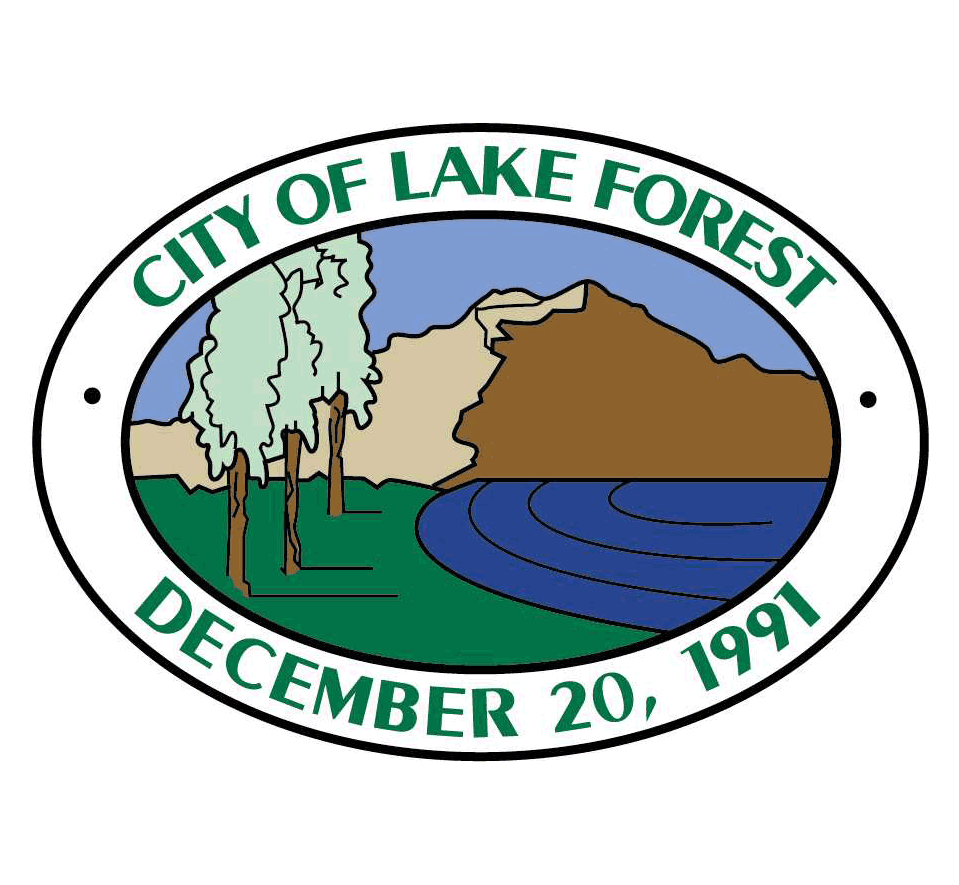 NOTICE OF AVAILABILITY OF DRAFT EIRProject Title:Project Location – Specific; Identify street address and cross streets or attach a map showing project site (preferably a USGS 15’ or 7 1/2’ topographical map identified by quadrangle name):Project Location – City:Project Location – County:Description of Nature, Purpose, and Beneficiaries of Project:Description of Nature, Purpose, and Beneficiaries of Project:Project Site – Specify if project site  is included on any list of hazardous waste facilities: Place and time of scheduled meetings:Lead Agency:DivisionDate when project noticed to public:Address where copy of the EIR is available and how it can be obtained in an electronic format:Address where copy of the EIR is available and how it can be obtained in an electronic format:Review Period:[FILL- IN START DATE] to [FILL-IN END DATE]     Contact Person:Contact Person’s Telephone (Area Code/Extension: